ESL VIDEO DISCUSSION: Grief and Loss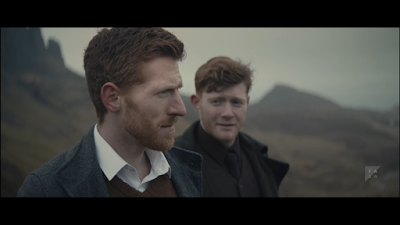 Pre-Discussion: How do people honor loved ones who have passed away around the world?What is a common way to remember loved ones?How do people cope with grief in different cultures?Post discussion:Why was the man carrying the bag?Why did he go to very old places with his brother?What was in the bag?What did he do at the end? Is this similar or different to what happens in your culture?Do you agree or disagree with the way they ended the story?